Publicado en Granada el 12/05/2023 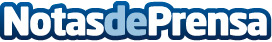 Euroinnova lanza su nueva app con 100 cursos gratuitosLa institución educativa presenta su nueva aplicación móvil desarrollada con inteligencia artificialDatos de contacto:Euroinnova International Online Education 958050220Nota de prensa publicada en: https://www.notasdeprensa.es/euroinnova-lanza-su-nueva-app-con-100-cursos_1 Categorias: Inteligencia Artificial y Robótica Educación Dispositivos móviles Formación profesional Cursos Innovación Tecnológica http://www.notasdeprensa.es